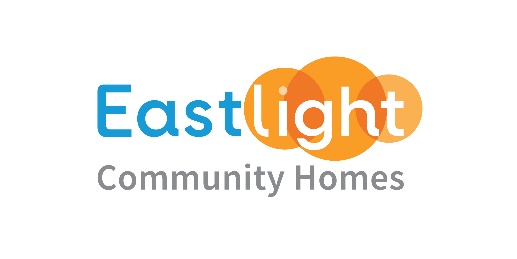 Summary Financial Statement for the year ended 31 March 2023Statement of Comprehensive Income for the period ended 31 March 2023Statement of Financial Position as at 31 March 2023The financial statements were approved by Eastlight’s Board in July 2023.  The Board are pleased with the financial position, which is in line with expectations in another difficult year where surplus was impacted by external economic and geopolitical factors.The surplus of £8.7m is set aside for future investment into existing and new affordable housing programmes.  A sizeable portion of our Operating Costs were for planned and routine maintenance of our homes, totalling £21.8m, including servicing and day to day repairs. A further £7.6m was spent on improving existing properties and £57.8m on delivering new ones, and these amounts have been added to the value of Housing Properties.In the year, 324 new homes were built, with 15 for social rent, 193 for affordable rent and 116 for shared ownership.This statement is a summary extract from the full audited financial statements for the year. These are available on request from John Crowther, Finance Director, or by downloading from our website https://www.eastlighthomes.co.uk/about-us/corporate-publications/GROUP2023£’0002022£’000Turnover – rent, service charges and other income78,59978,599Operating Costs – management, maintenance, community empowerment, depreciation and overheads-58,914(56,031)Operating Surplus19,68522,568Interest receivable 74937Interest payable – on bank loans and leasesMovement in fair value of financial instruments                                   (12,811)1,123(15,016)594Surplus for the year – set aside for future investment8,7468,183GROUPGROUP2023£’0002023£’0002022£’0002022£’000Fixed assetsFixed assetsHousing properties – houses, sheltered schemes &       garagesHousing properties – houses, sheltered schemes &       garages662,890662,890662,700662,700Other assets – office buildings, vehicles, computersOther assets – office buildings, vehicles, computers8,3488,3488,6468,646Total fixed assetsTotal fixed assets721,406721,406671,346671,346Current assetsCurrent assetsProperties developed for saleStock and debtors – stores materials, rent arrears, VAT and other debtsProperties developed for saleStock and debtors – stores materials, rent arrears, VAT and other debts7,5634,8987,5634,8988,2743,6018,2743,601Cash at bankCash at bank14,96714,96736,45036,450Short term creditors – amounts owed to suppliers, banks and other debtsShort term creditors – amounts owed to suppliers, banks and other debts(58,010)(58,010)(53,241)(53,241)Net current liabilitiesNet current liabilities(30,582)(30,582)(4,916)(4,916)Long term loans – provided by various banksLong term creditorsDerivative instrumentsPension ProvisionLong term loans – provided by various banksLong term creditorsDerivative instrumentsPension Provision(336,944)(64,481)(1,705)14,220(336,944)(64,481)(1,705)14,220(319,341)(65,497)(2,079)(4,152)(319,341)(65,497)(2,079)(4,152)Net assetsNet assets305,324305,324275,361275,361Capital & Reserves:Capital & Reserves:Restricted Reserve and share capitalRestricted Reserve and share capital294294394394Revenue reserve – accumulated fund for future maintenance and investmentCashflow hedge reserveRevenue reserve – accumulated fund for future maintenance and investmentCashflow hedge reserve207,4282,204207,4282,204179,248(456)179,248(456)Revaluation ReserveRevaluation Reserve95,39895,39896,17596,175305,324305,324275,361275,361